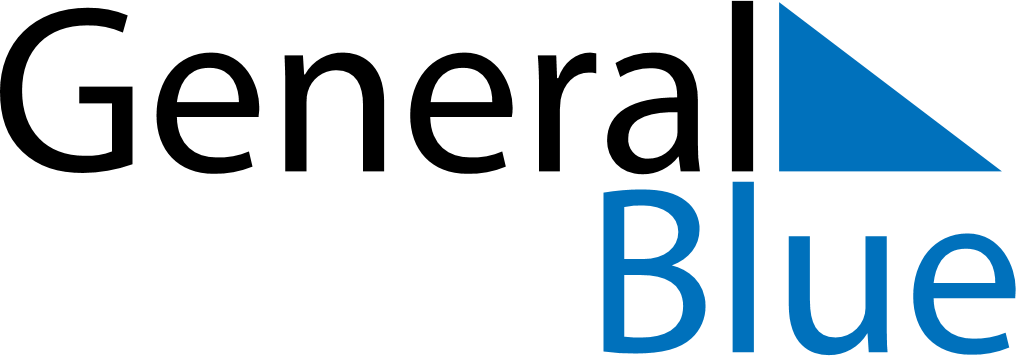 Austria 2018 HolidaysAustria 2018 HolidaysDATENAME OF HOLIDAYJanuary 1, 2018MondayNew Year’s DayJanuary 6, 2018SaturdayEpiphanyMarch 30, 2018FridayGood FridayMarch 31, 2018SaturdayEaster SaturdayApril 1, 2018SundayEaster SundayApril 2, 2018MondayEaster MondayMay 1, 2018TuesdayStaatsfeiertagMay 10, 2018ThursdayAscension DayMay 13, 2018SundayMother’s DayMay 20, 2018SundayPentecostMay 21, 2018MondayWhit MondayMay 31, 2018ThursdayCorpus ChristiAugust 15, 2018WednesdayAssumptionOctober 26, 2018FridayNational HolidayNovember 1, 2018ThursdayAll Saints’ DayDecember 8, 2018SaturdayImmaculate ConceptionDecember 24, 2018MondayChristmas EveDecember 25, 2018TuesdayChristmas DayDecember 26, 2018WednesdayBoxing DayDecember 31, 2018MondayNew Year’s Eve